Supplemental MaterialsTable 1. Intraindividual Variability on ARC TasksNote. Intraindividual variability was examined using the mean square of successive differences (MSSD) for the three different ARC tasks. There were no differences between CDR 0 and 0.5 individuals, as shown. Table 2. Influence of Device Supply Status on ARC and Biomarker MeasuresNote. Of the 290 participants, 59 were suppled with a device in order to participate in the study. Although there were significant differences in age and technology familiarity between individuals who used their own device vs. were supplied a device, there were no differences in CDR, ARC task performance, adherence, or AD biomarkers.Figure 1. ARC, Conventional, and AD Biomarker Correlations in CDR 0s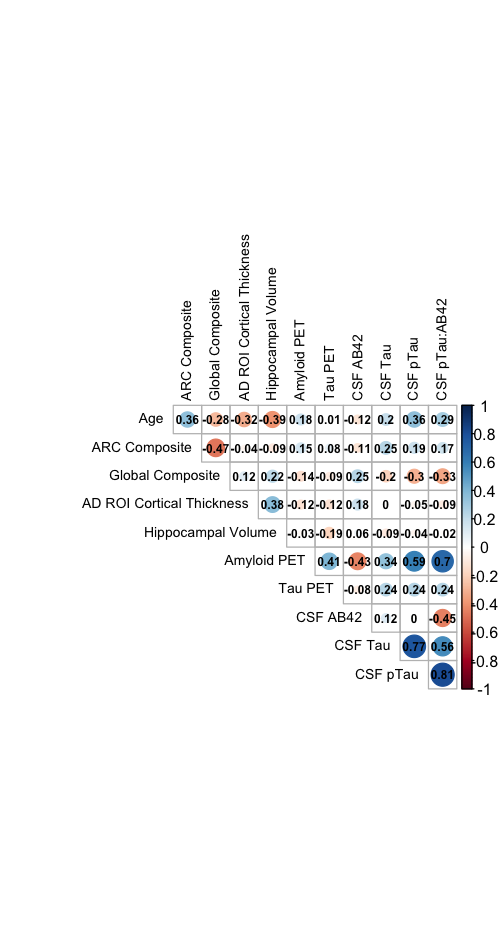 Note. Correlations amongst ARC and conventional measures (raw scores) and AD biomarkers. Significant correlations (p < 0.05) are displayed with colored circles, non-significant correlations are blank.Figure 2. ARC Feasibility and Conventional Measure Correlations 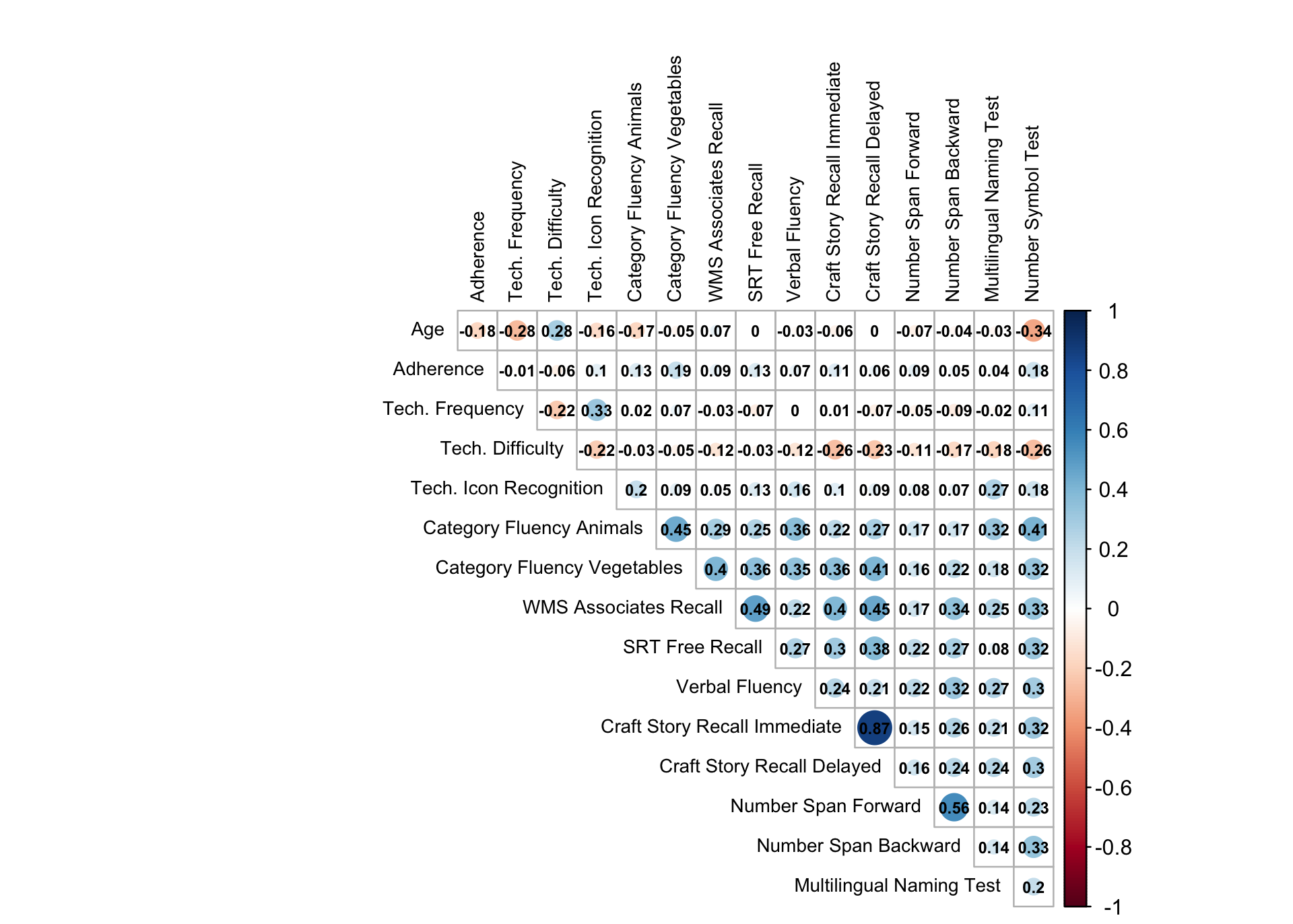 Note. Of the 290 participants included in the present analyses, 220 completed the technology familarity survey. Technology familiarity correlations with conventional measures are similar to those shown in Figure 5.Figure 3. Factors Influencing ARC Adherence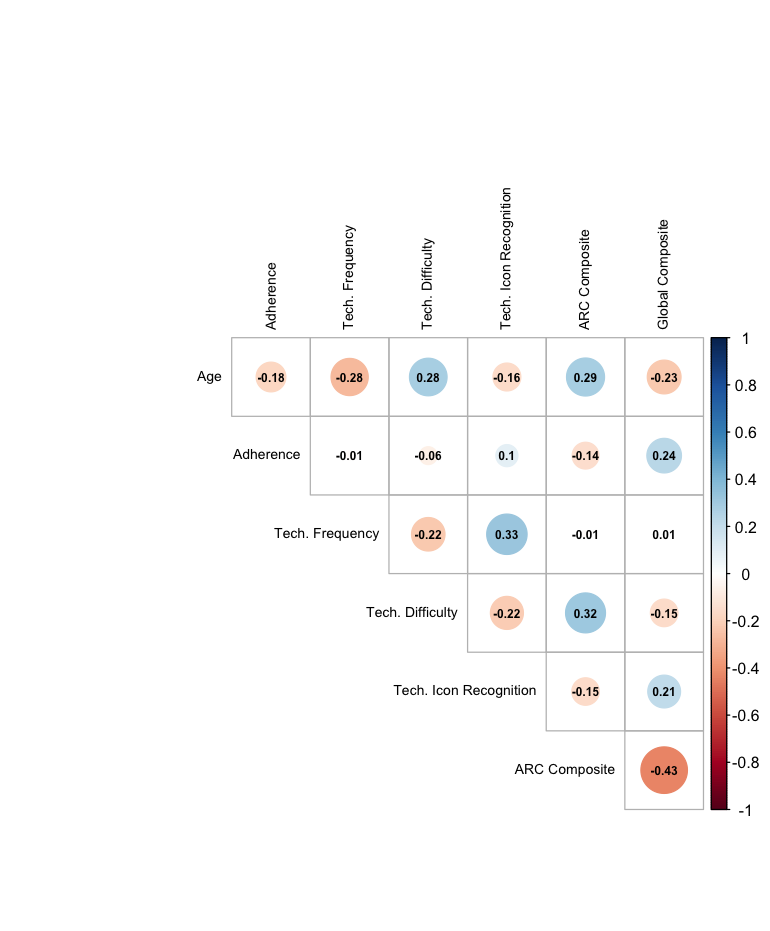 Note. Of the 290 participants included in the present analyses, 220 completed the technology familarity survey (see Nicosia et al., 2021) which assessed the frequency with which participants perform smartphone-related tasks, how difficult participants find various technology-related tasks, and how well participants could recognize technology-related icons. Significant correlations (p < 0.05) are displayed with colored circles whereas non-significant relationships are blank. This correlogram explores various factors including cognitive ability and technology familiarity, which may influence adherence.Intraindividual VariabilityIntraindividual VariabilityIntraindividual VariabilityIntraindividual VariabilityCDR0, N = 26810.5, N = 221p-value2Symbols MSSD30.68 (2.03)1.08 (1.81)0.33Prices MSSD0.023 (0.010)0.019 (0.013)0.17Grids MSSD0.26 (0.16)0.31 (0.20)0.341 Mean (SD)2 Welch Two Sample t-test
3 Mean Square of Successive Differences1 Mean (SD)2 Welch Two Sample t-test
3 Mean Square of Successive Differences1 Mean (SD)2 Welch Two Sample t-test
3 Mean Square of Successive Differences1 Mean (SD)2 Welch Two Sample t-test
3 Mean Square of Successive DifferencesBYOD Participants vs. Participants Supplied w/ a DeviceBYOD Participants vs. Participants Supplied w/ a DeviceBYOD Participants vs. Participants Supplied w/ a DeviceBYOD Participants vs. Participants Supplied w/ a DeviceBYOD, N = 2311Device Supplied, N = 591p-value2Age76.2 (5.6)78.3 (6.0)0.014CDR0.570215 (93%)53 (90%)0.516 (6.9%)6 (10%)Prices0.25 (0.06)0.25 (0.05)0.94Grids0.71 (0.26)0.80 (0.31)0.071Symbols3.24 (0.98)3.45 (1.03)0.16AD ROI Cortical Thickness2.56 (0.11)2.54 (0.11)0.23Hippocampal Volume7,770 (943)7,596 (919)0.37Amyloid PET19 (28)23 (32)0.46Tau PET1.22 (0.20)1.20 (0.09)0.31CSF AB42924 (412)947 (397)0.78CSF Tau357 (194)364 (169)0.85CSF pTau46 (26)46 (23)0.91CSF pTau:AB420.06 (0.07)0.06 (0.06)0.95Adherence81 (17)83 (19)0.54Tech. Frequency2.57 (0.64)2.12 (0.67)0.001Tech. Difficulty2.38 (0.91)2.80 (0.92)0.011Tech. Icon Recognition84 (15)77 (21)0.0321 Mean (SD); n (%)2 Welch Two Sample t-test; Pearson's Chi-squared test1 Mean (SD); n (%)2 Welch Two Sample t-test; Pearson's Chi-squared test1 Mean (SD); n (%)2 Welch Two Sample t-test; Pearson's Chi-squared test1 Mean (SD); n (%)2 Welch Two Sample t-test; Pearson's Chi-squared test